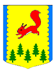 КРАСНОЯРСКИЙ КРАЙПИРОВСКИЙ МУНИЦИПАЛЬНЫЙ ОКРУГПИРОВСКИЙ ОКРУЖНОЙ СОВЕТ ДЕПУТАТОВРЕШЕНИЕ17.08.2023                                      с. Пировское                                     № 34-354р О внесении изменений в Решение от 25.02.2021 № 9-81 «Об утверждении Правил благоустройства на территории Пировского муниципального округа»В целях исполнения пункта 2.3.11 протокола межведомственной рабочей группы по декриминализации лесной отрасли Красноярского края от 17.03.2023 № 7, руководствуясь статьей 6 Устава Пировского муниципального округа, Пировский окружной Совет депутатов РЕШИЛ:1. Внести в Решение от 25.02.2021 № 9-81 «Об утверждении Правил благоустройства на территории Пировского муниципального округа» следующее изменение: раздел 9 приложения к решению дополнить пунктом 9.26 следующего содержания: «9.26. Мероприятия по охране, защите, воспроизводству лесов, расположенных на землях, находящихся в муниципальной собственности, осуществляются в установленном порядке муниципальными бюджетными и автономными учреждениями, подведомственными органам местного самоуправления, в пределах полномочий указанных органов, определенных в соответствии со статьей 84 Лесного кодекса, или на лиц, использующих леса».2. Контроль за исполнением настоящего Решения возложить на постоянную комиссию по жизнеобеспечению, благоустройству, сельскому и лесному хозяйству.3. Решение вступает в силу после его официального опубликования в районной газете «Заря».Председатель Пировского окружного Совета депутатов     Глава Пировского      муниципального округа___________Г.И. Костыгина      ___________ А.И. Евсеев